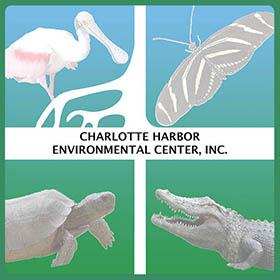 Charlotte Harbor Environmental Center 2023 Winter Camp Cedar Point Environmental Park, Englewood Serving children ages 8-12. Mail to: 2300 Placida Road, Englewood, Florida or P.O. Box 512876, Punta Gorda, FL 33951  Or e-mail: Tome@checflorida.orgStudent Name:_____________________________________Parent/Guardian:______________________________________Address:________________________________ City/State:  _____________________________Phone (1):______________________________ Phone (2):__________________________________E-mail Address:  __________________________________Age: ______ Date of Birth: ________________ Grade : _ Shirt Size: ________  Camp topic and dates for which you are registering (check all that apply): Evergreen Adventures Camp_____ December 27-30, 2022 Camp rates, Monday- Friday 9am – 3pm: $150/week  Pre-care, 8am – 9am: $10/day or $50/weekPost-care, 3pm – 4pm: $10/day or $50/weekCamp Fee: $_________________ Pre-care: $_________________ Post-care: $____________________Pre-care Days: M  T  W  Th  F              Post-care Days: M  T  W  Th  F     (Circle all that apply) Total Payment: $ ❑ Cash ❑ Check Number: ❑ Visa/MasterCard – Call 941-475-0769 to pay by debit or credit Parent/Guardian Signature: _______________________________Date:  _________________________Parent/Guardian Name Printed:______________________________Parental/Guardian Consent Forms  Child’s Name: ________________________ Emergency Contact: ________________________ Contact Phone: _______________________________I give permission to transport for medical treatment. ❑ Yes ❑ No (Initial one) Known Allergies:_______________________________________________________________________ Does your child have any medical conditions we should be aware of? ❑ No ❑ Yes, please list: _________________________________________________________________Has your child had a tetanus vaccination? ❑ No ❑ Yes, date of vaccination: _________________List persons authorized to pick up your child, along with a phone number:  _____________________________________________________________________________________________________________________________________________________________________________________________________________________________________________________________________________________________________________________________(If there is a change in this information, notify the CHEC office before pick-up date.) Parental/Guardian Medical Release: I understand that in the event medical intervention is needed, every attempt will be  made to immediately contact the emergency persons listed. In the event they cannot be reached, I give my consent for CHEC  staff to act on my behalf in granting permission for my child to be transported and receive emergency treatment.  Parental/Guardian Initials:_________________Release from Liability: I understand that all reasonable safety precautions are taken by CHEC in the operations of its facility,  equipment and programs. I agree that my child’s participation in the CHEC programs shall be undertaken at his/her sole risk, and that CHEC, its directors, employees, and volunteer staff, shall not be liable for any claims, injuries, damages, losses,  diseases, wrongful death, actions or causes or actions whatsoever, to my child or his/her property, arising out of or  connected to participation in any CHEC programs.  Parental/Guardian Initials:_________________Media Release: ❑ I do ❑ I do not  :  give permission for my child to appear in media coverage approved by CHEC  including newspaper articles, website and on-site publications.  Parental/Guardian Initials:_________________Day Camp Participation: CHEC reserves the right to terminate enrollment at any time if my child’s behavior warrants  dismissal. Any refund due for Day Camp fees will be prorated.  Parental/Guardian Initials:_________________Pickup from Program: I understand the program ends every day at 3pm, unless pre/post-care is approved. I will arrange to  have my child picked at the specified time. If there are any changes in the persons authorized to pick up my child, I will notify  the CHEC office at 941-475-0769 & the changes will be in writing. Parental/Guardian Initials:_________________I have carefully read and initialized each of the above parental/guardian consent sections. I fully understand that by signing  this form I have given my parental/guardian consent for my child on all sections contained within. Parent/Guardian Signature: _______________________________Date:  _________________________Parent/Guardian Name Printed:______________________________